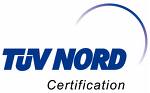 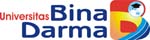 PERENCANAAN DAN PERANCANGAN MESIN BUBUT UNTUK KAYU DENGAN PENDEKATAN VALUE ENGINEERINGPENELITI:Ir. BUDI SANTOSO,MTIr. Amiluddin Zahri, MTLEMBAGA PENELITIAN DAN PENGABDIAN PADA MASYARAKATUNIVERSITAS BINA DARMA PALEMBANG2010